   IJS PROTOCOL FOR TEST CREDIT REQUEST FORM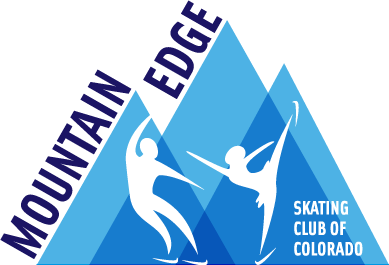 Select the test you are requesting credit for: Please attach:  (Ask for a Test Credit Packet at your competition and it should include #’s 1, 2 & 3)
1. The overall results, which include names and signature of the Event Referee and Technical Controller
2. Your individual protocol
3. Your Test Credit Skater report from the competition4. Payment – check should be made out to Mountain Edge SC Submit this packet to: Margret Principe, Test ChairMountain Edge SC29474 Wild Rose Dr.Evergreen, CO 80439For more information, please check the USFS webpage:http://www.usfsa.org/content/IJS%20Protocol%20-%20Checklist%20for%20athletes%20and%20clubs.pdfAthlete Name:Athlete USFS#: Parent signature, if under 18: E-mail Contact: Phone Contact: Coach’s Name: Coach’s Email: Coach’s Phone I verify that the athlete listed above is eligible to receive Test Credit through IJS protocol. I have seen the unaltered and correct scores, which match the protocol the athlete is submitting. I understand that altering a protocol sheet to meet the test requirement is considered an ethics violation of U.S. Figure Skating and the Professional Skaters Association. I verify that the athlete listed above is eligible to receive Test Credit through IJS protocol. I have seen the unaltered and correct scores, which match the protocol the athlete is submitting. I understand that altering a protocol sheet to meet the test requirement is considered an ethics violation of U.S. Figure Skating and the Professional Skaters Association. Coach’s Signature:                                                                                             Date:Tests Pairs Free Skate Tests Dance Tests DJuvenile $25 Juvenile $25 Juvenile $25Intermediate $25 Intermediate $25 Intermediate $25 Novice $25 Novice $25 Novice $25 Junior $25 Junior $25Junior $25Senior $25 Senior $25 Senior $25 Adult Gold $25 Total Fees: Total Fees: Total Fees: Total Fees: 